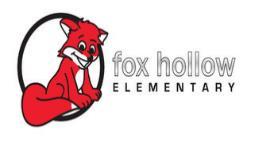 Fox Hollow PTA Meeting MinutesDate: May 6, 2019Location: Fox Hollow Faculty LoungeStart Time: 8:35 AMEnd Time: Called to Order: Becky NielsonMinutes: Natalie BarkerAttendance: Natalie Barker, Melissa Canning, Ruth Dixon, Kelsy Hickenlooper, Brynn Homer, Becky NielsonTeacher Appreciation Sign-ups: Melissa will be sending the food donation sign-ups later today for ABD tracks and an email went out last week with tasks Melissa needs help with.Family Week: Discussed activity for each day. ACTION: Becky will talk to Tiffany to see about pushing the teacher dinner back a week due to a scheduling conflict.Field Day: Tracks AC will be June 4th from 9-11am and 1-2pm.  Tracks BC will be July 1st from 9-11am and 1-2pm.  Ruth will send out a sign-up list for volunteers.Star Party: Six volunteers are needed for the Star Party on May 17th (7:45-9:30 pm). ACTION: Kelsy will send out a sign-up list for volunteers.School Play:  Discussed and decided to not worry about funding until we get the rights to the play.The French classes (all grades) will be participating in a leveled reading program. We will need volunteers to switch out books each week. A trial run will be taking place in June.Discussed options and alternatives for Junior Achievement since we are having a hard time getting volunteers.  i.e., JA in a day, teaching a grade at a time, have sign-ups at Back to School Night.Next meeting: Monday, June 3rd @ 8:30 amMeeting adjourned.President’s Signature: ____________________________________________________Secretary’s Signature: ____________________________________________________